Mackay District Office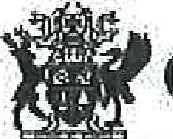 P.O. Box 1801, MACKAY QLD 4740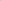 	Queensland Government	Phone: (07) 4999 8512, Fax: (07) 4999 8519Vision: Our Industries Free of Safety and Health IncidentsMine Record EntryThis report forms part of the Mine Record under s68 of the Coal Mining Safety andHealth Act 1999. It must be placed in the Mine Record and displayed on Safety Notice Boards.Note that inspection or audit activities conducted by the Mines Inspectorate are based upon sample techniques. It remains the primary responsibility of Mine Personnel to identify hazards, and risks associated with Operations and ensure those risks are at an acceptable leveL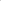 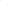 Today, Tuesday 16 January at loam, a Level 4 Compliance Meeting was held at DNRM Offices, 1 William Street, Brisbane between Russell Uhr, LJMM at Grasstree Mine during the period referred to in the issues raised in this MRE and the Department.List of Attendees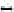 Chief Inspector of Coal Mines - Russell AlburyDeputy Chief Inspector of Coal Mines - Shaun DobsonInspector of Mines - Richard GouldstoneUMM Grasstree Mine Russell Uhr (At the time of the issues raised)The Meeting was called by the Chief Inspector of Coal Mines (CIOCM) to present to Mr Uhr (UMM) the findings of an investigation into the reporting of High Potential Incidents (HPls) by Grasstree Mine.The Inspectors made reference to the following HPls 1. Grasstree Mine Evacuation 25 December 20162. Misfire 908 MG C/Hdg 0-1ct 21 February 2017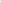 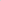 3. Methane general body +2.5% in LW 906TG Roadway 20 May 2017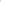 4 Serious Injury - 9 April 20175. Numerous other incidents of general body methane concentrations exceeding 2.5% which were not reported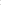 The details of the circumstances of each incident were related. In each case there had been one, or a combination of, the following features o Failure to report the HPI in accordance with Section 198 of Coal Mining Safety and Health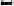 Act 1999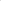 17/01/2018	Mine Record Entry	Page of 2o Unacceptable delay in reporting HPls in accordance with Section 198 of Coal MiningSafety and Health Act 1999 Unacceptable delay in providing information associated with incidents following specific request made by inspectors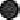 Understatement of the serious nature of circumstances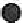 An exchange in regard to some of the details took place for clarification.It was explained by the inspectors, that while the responsibility to ensure compliance in reporting HPls in the prescribed manner, was the responsibility of the SSE, which at the time of the incidents was Mr Tim Hobson} Mr Uhr had been delegated to deal with reporting mining matters at Grasstree Mine. The non-reporting, late reporting and inaccurate information as detailed earlier was substantially as a result of Mr Uhr's action or inaction.Mr Uhr responded indicating that he fully acknowledged that his conduct and contribution to the matter had not been satisfactory and that in the future, in the same circumstances where delegated to provide information in regard to reporting of HPIs he would do so in the prescribed manner,(Ref Section 198 CMSHA 1999)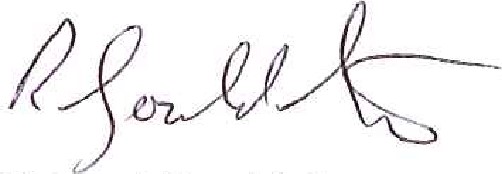 Richard Gouldstone	Russell Albury	Shaun Dobson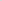 Inspector of Mines	Chief Inspector of Coal Mines	Inspector of Mines (Coal)Central Region	Region17/01/2018	Mine Record EntryPage 2 of 2Mine NameMine IDOperatorActivity TypeRegionActivity DateGrasstree MineM101459 Anglo Coal (CapcoalManagement) Pty LtdCompliance ActionCentral17/01/2018